«УТВЕРЖДАЮ»Директор филиала______________ А.В. Иванов«7» сентября 2017 г.ОТЧЕТО НАУЧНО-ИССЛЕДОВАТЕЛЬСКОЙ РАБОТЕПо теме: «ПРОВЕДЕНИЕ НЕЗАВИСИМОЙ ОЦЕНКИВ ЦЕЛЯХ ФОРМИРОВАНИЯ РЕЙТИНГА ГОСУДАРСТВЕННЫХ УЧРЕЖДЕНИЙСОЦИАЛЬНОГО ОБСЛУЖИВАНИЯ КАЛИНИНГРАДСКОЙ ОБЛАСТИ,ПОДВЕДОМСТВЕННЫХ МИНИСТЕРСТВУ СОЦИАЛЬНОЙ ПОЛИТИКИ КАЛИНИНГРАДСКОЙ ОБЛАСТИ»Заместитель директора по научной работе и развитиюДоктор педагогических наук, профессор              _____________ А.Б. КондаретенкоДиректор РЦ ВШГУЗападного филиала РАНХиГС___________________ Л.С. ПеховаРуководитель темы ___________________ Л.Л. КарамаСПИСОК ИСПОЛНИТЕЛЕЙ:Руководитель темы:Заведующий кафедрой ГиМУиПЗападного филиала РАНХиГСк.п.н., доцент                                                                          __________ Л.Л. КарамаИсполнители темы:Внешний эксперт РЦ ВШГУЗападного филиала РАНХиГС                                          __________ В.Ю. ФедоровВедущий специалист РЦ ВШГУЗападного филиала РАНХиГСк.п.н.                                                                                     __________ С.Р. МаркулисВедущий специалист РЦ ВШГУЗападного филиала РАНХиГС                                           __________ А.В. ФедоровВедущий специалист РЦ ВШГУЗападного филиала РАНХиГС                                             __________ Н.С. ИвановаВведениеВ целях реализации подпункта «к» пункта 1 Указа Президента Российской Федерации от 7 мая 2012 г. N 597 «О мерах по реализации государственной социальной политики», в соответствии с требованиями Приказа Минтруда России от 08.12.2014 года №995н «Об утверждении показателей, характеризующих общие критерии оценки качества оказания услуг организациями социального обслуживания» была проведена независимая оценка качества работы организаций, оказывающих социальные услуги в сфере социального обслуживания населения.Проведение независимой оценки показателей качества работы организаций социального обслуживания осуществляется последовательно в 4 этапа:1.   Организационный этапОпределение (при необходимости дополнение) Перечня организаций, подлежащих независимой оценке качества в текущем периоде, уточнение (дополнение) при необходимости показателей качества работы организаций социального обслуживания, определение методов сбора первичной информации и уточнение требований к методикам их применения.2.  Подготовительный этап Осуществляется доработка методик и инструментария сбора первичной информации, в том числе рекомендаций интервьюерам (последовательность задаваемых вопросов, описание вариантов поведения в зависимости от ответов респондента, порядок опроса), форм для регистрации первичной информации, анкет. 3.Этап сбора первичной информации Проведение «полевого этапа» исследования - сбор первичных данных и их обработка в соответствии с разработанными методами, выбранными или разработанными методиками; сбор статистических данных; проведение анкетирования (опросов); независимый выборочный контроль исполнителей, осуществляющих сбор первичной информации; заполнение отчетных форм представления информации. 4.Этап анализа и оценки качества работы организаций социального обслуживания Систематизация полученных данных, систематизация выявленных проблем деятельности организации социального обслуживания, расчет интегральной оценки качества работы организаций социального обслуживания и формирование рейтинга, общественное обсуждение результатов независимой оценки и разработка предложений по улучшению качества работы организаций социального обслуживания. Результаты реализации 1-го организационного этапа:Определение типов и перечня учрежденийПеречни определялись в соответствии с реестрами поставщиков социальных услуг по формам социального обслуживания – стационарного, полустационарного, надомного (см. Приложение 1).Определение критериев и показателей независимой оценкиМетодика разработана на основании: приказа Министерства труда и социальной защиты Российской Федерации от 30 августа 2013 г. N 391а «О методических рекомендациях по проведению независимой оценки качества работы организаций, оказывающих социальные услуги в сфере социального обслуживания»; приказа Правительства Калининградской области от 18 апреля 2014 г N 157 «О методических рекомендациях по проведению независимой оценки качества работы организаций, оказывающих социальные услуги в сфере социального обслуживания»Описание системы подсчета результатовПроработана система подсчета интегральной оценки организации, на основании системы показателей и критериев, утвержденных приказом Министерства труда РФ от 8 декабря 2014 г. № 995н (см. Приложение 2). Она разделена на две части:Подготовка и проведение сбора первичной информации:Для каждого учреждения подбирается система оценки по показателям/ критериям/ подкритериям (стационарная, 	полустационарна форма обслуживания). Подсчитывается суммарный вес подкритериев/ критериев/ показателей - максимально возможная оценка учреждения (Qmax).Определяется инструментарий для сбора первичной информации согласно формам обслуживания организации.Проводится сбор первичной информации.Обработка данных:1) Подсчитывается реальная оценка организации (Qreal) по критериям и подкритериям собрав информацию по соответствующим элементам инструмента. Обработка первичной информации проводится согласно (см. Приложение 2)2) Далее производится пересчет полученной оценки в 10-бальную для составления рейтинга. Для получения 10-бальной оценки реальную оценку организации(Qreal) делим на максимально возможную(Qmax) и умножаем на 10. Результаты реализации 2-го подготовительного этапа:На подготовительном этапе определены методы сбора первичной информации: дистанционный мониторинг информации, анализ документации организаций, анализ официальных интернет-сайтов, опрос, наблюдение, структурированное интервью, анкетирование, и определено соответствие для каждого критерия и подкритерия (см. Приложение 2).Дистанционный мониторинг – универсальный источник информации, через этот источник информации происходит анализ сайта и оценка качества дистанционного реагирования сотрудников организации по телефону и электронной почте (см. Приложение 3).Экспертная оценка – непосредственная (с выездом) оценка экспертом организации социального обслуживания – навигации, открытости и доступности необходимой информации, доступной среды. Особенно важным это источник становиться в случае оценки организаций, клиентами которых являются недееспособные граждане либо малолетние дети, которые не могут в полной мере дать обратную связь через анкетирование (см. Приложение 4). Анкетирование – используется повсеместно, разработаны анкеты по анализу удовлетворенности качеством оказания социальных услуг в организациях социального обслуживания (см. Приложение 5).Запросы в организации – с целью сбора информации о укомплектованности организации специалистами, непосредственно оказывающими помощь клиентам, доле сотрудников, прошедших повышение квалификации, количестве жалоб клиентов организации.Для подготовки экспертов были проведены ряд консультационных семинаров, на которых среди прочих были рассмотрены стратегии поведения с различными категориями клиентов, организация опроса и т.д. Для проведения дистанционного мониторинга информации были привлечены студенты направления «Государственное и муниципальное управление» Западного филиала РАНХиГС.Результаты реализации этапа сбора первичной информации:На этапе сбора первичной информации: проведено анкетирование в целях изучения мнения клиентов о качестве оказания социальных услуг; проанализирована информация на официальных сайтах; рассмотрены другие источники информации о качестве работы учреждения; составлены отчеты, по независимой оценке, качества работы учреждения.Дистанционный мониторинг качества деятельности организаций социального обслуживания:В результате анализа полученных данных, мы выявили ряд достоинств сайтов таких организаций как ГБУСО КО «Центр помощи детям, оставшимся без попечения родителей, «Колосок», ГБСУСО КО ПОО «Советский техникум-интернат», ГБУСО КО «Центр помощи детям, оставшимся без попечения родителей «Надежда».К таким достоинствам можно отнести:Удобная навигация по сайту;Наличие электронного варианта документов организаций;Представлена полная информация о деятельности организации, видах предоставляемых услуг и условиях их получения; Наличие новостного контента сайта;Действующие формы обратной связи.Наряду с достоинствами были выявлены следующие общие для организаций социального обслуживания прошедших оценку недостатки: неактуальная информация об организации, отсутствие новостного блока, отсутствие альтернативной версии сайта для слабовидящих.Как общие рекомендации для существенного количества оцененных сайтов обозначим: обновить информацию об организации, настроить альтернативную версию сайта для людей с ограниченными возможностями зрения, добавить на сайт информацию о порядке подачи жалобы по вопросам качества оказания социальных услуг, добавить систему поиска информации на сайте, предоставить различные способы связи с организацией (телефон, e-mail, окно обратной связи). Подробные рекомендации по усовершенствованию отдельных сайтов и полные результаты оценки вы можете увидеть в приложениях 7 и 6.Результативность обращений при использовании дистанционных способов взаимодействия с получателями социальных услуг для получения необходимой информации: Результаты обращений в организации социального обслуживания по телефону и электронной почте неоднозначны. Качество ответа определялось вежливостью, объемом полученной информации и оперативностью ответа. По сравнению с прошлым годом можно заметить улучшение в обратной связи по эл.почте.Из всех организаций по электронной почте не ответили только семь организаций. Стоить отметить качественный и быстрый ответ большинства организаций.При оценке возможности взаимодействия с организацией социального обслуживания по телефону, большинство число организаций отвечали на второй раз. В двух организациях на звонки отвечали охранники, отвечали не корректно. Стоит отметить ответ ГБСУ КО «Детский дом-интернат для умственно отсталых детей «Маленькая страна» и «Надежда», сотрудник доступным языком объяснила все моменты, полностью проинформировала и проявила сочувствие.Организациям необходимо более внимательно подходить к дистанционной коммуникации с получателями услуг. Уделяя внимание корректности и информативности ответов.Результаты реализации этапа анализа и оценки качества работы организаций социального обслуживания:Результатом 4-го этапа стало составление рейтинга учреждений социального обслуживания, участвующих в независимой оценке качества, разработка предложений по повышению качества работы учреждений социального обслуживания.Рейтинг учреждений социального обслуживания, участвующих в независимой оценке качестваРезультаты проведения независимой оценки показали общий высокий уровень организаций сферы социального обслуживания. Особенно стоит выделить интернаты, где предполагается стационарное размещение получателей услуг. Во всех проверенных учреждениях заметна хорошая командная слаженность и общий позитивный фон, как среди сотрудников, так и среди клиентов. За год после прошлой оценки руководством была исправлена большая часть замечаний.Отдельно важно отметить работу комплексных центров. Это организации с индивидуальным почерком. Структура деятельности связана напрямую с энтузиазмом и интересами команды центра и прежде всего руководителя. На эффективность деятельности многих центров влияет качество их контакта с руководством муниципалитетов и умением (возможностью) выстроить работу с Попечительским советом, начиная с формирования его состава.Многие руководители комплексных центров заинтересованы в мероприятиях по обучению и обмену опытом, прежде всего это касается тем связанных с выполнением требований различных инстанций. Разные руководители по-разному решают задачи, стоящие перед центрами и регулярные тематические встречи, могли бы способствовать росту качества и объема услуг на местах.Комплексные центры часто размещены в помещениях муниципалитетов, не имеющих потенциала для полного оборудования согласно требованиям доступной среды. Разбитый асфальт, крутые лестницы, темные ступенчатые коридоры, необорудованные и плохо доступные туалеты. Это недостатки, которые руководители центров исправить не могут.Стоит уделить внимание и мероприятиям по профилактике профессионального выгорания для социальных работников организаций. Отдельные руководители уделяют этому специальное внимание, решая задачу своими силами, но далеко не у всех руководителей есть специальное психологическое образование или психолог в штате. Высокая эмоциональная нагрузка может быть компенсирована профессиональным участием психолога. Необходимо проработать проблему выгорания персонала организаций, разработав специальные профилактические программы. Наряду с достоинствами результаты независимой оценки качества позволили выявить наиболее проблемные вопросы деятельности учреждений социального обслуживания. Среди общих недочетов стоит отметить: недостаточная полнота информации и удобство пользования сайтами организаций социального обслуживания;наличие и удобство альтернативной версии сайтов для слабовидящих;недостаток внешней навигации для удобства нахождения организации в городе;недостаточность информации или наоборот перегруженность (информации много, но сориентироваться в ней сложно), информационных стендов в учреждениях.
Замечания и предложения по повышению качества работы учреждений социального обслуживанияПриложенияПРИЛОЖЕНИЕ 1. Перечень учреждений социального обслуживания, подлежащих независимой оценке качества работы организаций, оказывающих социальные услуги.ПРИЛОЖЕНИЕ 2. Перечень показателей, критериев, подкритериев, единицы измерения (характеристика) показателей, значение показателей в баллахПРИЛОЖЕНИЕ 3. Форма дистанционного мониторинга качества деятельности организаций социального обслуживанияПРИЛОЖЕНИЕ 4. Протокол эксперта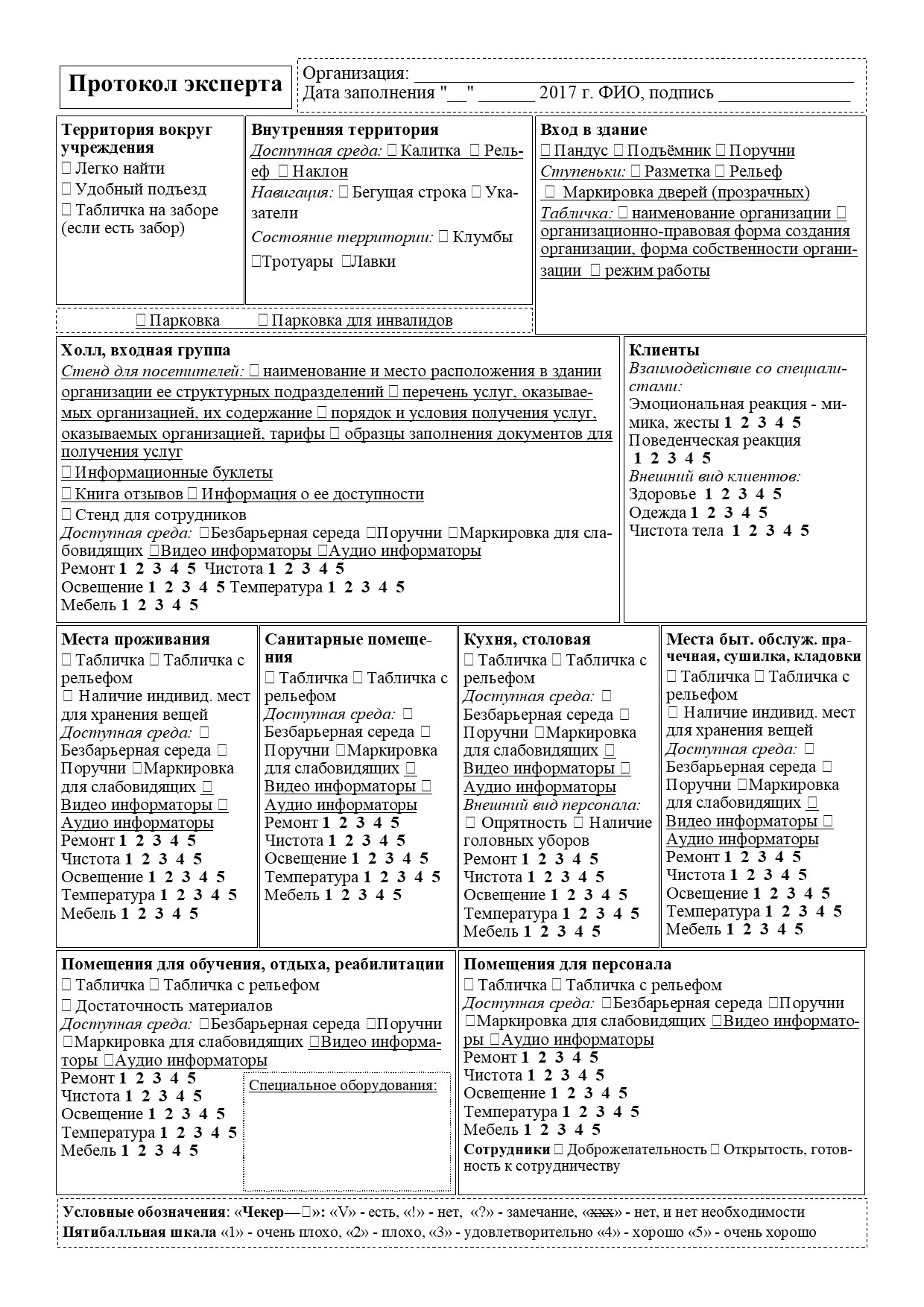 ПРИЛОЖЕНИЕ 5. Анкета клиентаОрганизация: __________________________________________________                               АНКЕТА №__для клиента (опекуна, родителя клиента) организации социального обслуживанияДата заполнения "__" __________ 20__ г.Мы хотим узнать, как Вы оцениваете качество работы организации социального обслуживания, в которой Вам оказывают социальные услуги. Просим Вас с пониманием отнестись к анкетированию и внимательно ответить на задаваемые вопросы. Анкетирование анонимно. Ваше мнение очень важно для нас и будет учтено в дальнейшей работе организации.ПРИЛОЖЕНИЕ 6. Результаты дистанционного мониторинга. Рекомендации.ПРИЛОЖЕНИЕ 7. Результаты дистанционного мониторинга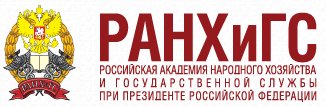 Западный филиал№ п/пОрганизацияМаксим.кол-во 11 баллов ГБУСО КО «Центр помощи детям, оставшимся без попечения родителей, «Колосок»10,00ГБСУСО КО ПОО «Советский техникум-интернат»10,00ГБУСО КО «Центр помощи детям, оставшимся без попечения родителей «Надежда»9,90ГБСУСО КО «Большаковский психоневрологический интернат»8,90ГБСУСО КО «Советский психоневрологический интернат»8,90МБУ «Комплексный центр социального обслуживания населения в Зеленоградском городском округе»8,90МБУСО « Озерский Комплексный центр социального обслуживания населения»8,90МБУСО «Пионерский комплексный центр социального обслуживания населения»8,90МБУ «Центр социального обслуживания населения Славского городского округа»8,90ГБСУ СО «Детский дом-интернат для умственно отсталых детей «Надежда»8,60ГБУСО «Социальный приют для детей и подростков в городе Калининграде»8,50ГБУСО КО «Центр помощи детям, оставшимся без попечения родителей, «Тёплый дом»8,50ГБУСО КО «Реабилитационный центр для детей и подростков с ограниченными возможностями «Особый ребенок»8,40ГБУСО КО «Социальный приют для детей и подростков «Надежда»8,30МАУСО г. Калининграда «Комплексный центр социального обслуживания населения в городе Калининграде»8,20ГБСУСО КО «Долгоруковский специальный дом-интернат для престарелых и инвалидов»8,10ГБСУСО КО «Социальный центр «Два поколения»8,00ГБСОУ КО «Госпиталь для ветеранов войн Калининградской области»7,90ГБУСО КО «Социально-реабилитационный центр для инвалидов «Радуга»7,90ГБСУСО КО «Детский дом-интернат для умственно отсталых детей «Маленькая страна»7,90МБУСО «Центр социального обслуживания пожилых людей и инвалидов «Гармония»»7,90МБУСО «Черняховский комплексный центр социального обслуживания населения»7,90МБУ МО «Гвардейский городской округ» «Комплексный центр социального обслуживания населения в Гвардейском городском округе»7,60МБУСО «Нестеровский комплексный центр социального обслуживания населения»7,50ОГУСО КО «Центр социальной помощи семье и детям»7,40ГБСУСО КО «Дом-интернат для престарелых и инвалидов «Сосновая усадьба»7,40МБУ «Комплексный центр социального обслуживания населения Правдинского городского округа »7,40МБУСО «Центр социального обслуживания населения в Мамоновском городском округе»7,10ГБУСО КО «Центр помощи детям, оставшимся без попечения родителей, «Росток»7,00БУСО «Комплексный центр в Янтарном»7,00ГБУСО КО «Реабилитационный центр для детей и подростков с ограниченными возможностями «Детство»6,90ГБСУСО КО «Региональный реабилитационный центр для инвалидов «Новые горизонты»6,90ГБУСО КО «Центр социальной реабилитации для наркозависимых граждан «Большая поляна»6,90ГБСУСО КО «Громовский психоневрологический интернат»6,90ГБУСО КО «Реабилитационный центр для детей и подростков с ограниченными возможностями «Жемчужина»6,90МБУ « Комплексный центр социального обслуживания населения в Краснознаменском городском округе»6,70ГБСУСО КО «Психоневрологический интернат «Забота»6,60ГБСУСО КО «Советский дом-интернат для престарелых и инвалидов»6,40МБУ «Полесский комплексный центр социального обслуживания населения»6,40МБУ «Комплексный центр социального обслуживания населения в Светлогорском районе»6,40ГБУСО КО «Центр помощи детям, оставшимся без попечения родителей «Наш дом»6,10ГБСУСО КО «Светлогорский социально-оздоровительный центр «Мечта»6,10МБУ «Гурьевский комплексный центр социального обслуживания населения»6,10ГБУСО КО «Центр помощи детям, оставшимся без попечения родителей, «Берег надежды»6,00ГБСУСО КО «Гусевский психоневрологический интернат»5,90МБУСО «Комплексный центр социального обслуживания в Светловском городском округе»5,90ГБУСО КО «Центр социальной адаптации для лиц без определенного места жительства и занятий»5,40МБУ «Багратионовский комплексный центр социального обслуживания населения »5,40МБУ «Комплексный центр социального обслуживания населения города Ладушкин »5,40МБУ «Комплексный центр социального обслуживания населения в Неманском муниципальном районе»5,40МБУСО «Советский Комплексный центр социального обслуживания населения «Вита»5,40ГБСУСО КО «Геронтопсихиатрический центр»5,30ГБСУСО КО «Добровольский психоневрологический интернат «Дубрава»5,10МБУ «Комплексный центр социального обслуживания в Гусевском городском округе»4,90ГАУ КО «Областной кризисный центр помощи женщинам»4,10№ОрганизацияИтоговая оценка (10-ти бальная шкала)Учреждения, предоставляющие услуги в стационарной и полустационарной форме Учреждения, предоставляющие услуги в стационарной и полустационарной форме Учреждения, предоставляющие услуги в стационарной и полустационарной форме ГБСУСО КО ПОО «Советский техникум-интернат»9,44ГБСУСО КО «Большаковский психоневрологический интернат»9,32ГБУСО КО «Центр помощи детям, оставшимся без попечения родителей «Колосок»9,12ГБУСО КО «Реабилитационный центр для детей и подростков с ограниченными возможностями «Особый ребенок»8,95ГБСУСО КО «Социальный центр «Два поколения»8,8ГБСУСО КО «Детский дом-интернат для умственно отсталых детей «Маленькая страна»8,64ГБСУСО КО «Дом-интернат для престарелых и инвалидов «Сосновая усадьба»8,46ГБУСО КО «Реабилитационный центр для детей и подростков с ограниченными возможностями «Детство»8,44ГБУСО КО «Центр помощи детям, оставшимся без попечения родителей «Надежда»8,39ГБУСО КО «Центр помощи детям, оставшимся без попечения родителей, «Тёплый дом»8,35ГБСОУ КО «Госпиталь для ветеранов войн Калининградской области»8,26ГБУСО КО «Реабилитационный центр для детей и подростков с ограниченными возможностями «Жемчужина»8,21ГБУСО «Социальный приют для детей и подростков в городе Калининграде»8,11ГБСУСО КО «Долгоруковский специальный дом-интернат для престарелых и инвалидов»8,1ГБСУСО КО «Светлогорский социально-оздоровительный центр «Мечта»8,09ГБУСО КО «Социальный приют для детей и подростков «Надежда»8,05ГБУСО КО «Центр помощи детям, оставшимся без попечения родителей «Наш дом»8,04ГБУСО КО «Центр помощи детям, оставшимся без попечения родителей, «Росток»8,04ГБСУСО КО «Региональный реабилитационный центр для инвалидов «Новые горизонты»8,01ГБУСО КО «Социально-реабилитационный центр для инвалидов «Радуга»7,92ГБСУСО КО «Геронтопсихиатрический центр»7,82ГАУ КО «Областной кризисный центр помощи женщинам»7,58ГБСУСО КО «Советский психоневрологический интернат»7,54ОГУСО КО «Центр социальной помощи семье и детям»7,5ГБУСО КО «Центр помощи детям, оставшимся без попечения родителей, «Берег надежды»7,49ГБСУСО КО «Советский дом-интернат для престарелых и инвалидов»7,45ГБСУСО КО «Громовский психоневрологический интернат»7,42ГБСУСО КО «Гусевский психоневрологический интернат»7,38ГБСУ СО «Детский дом-интернат для умственно отсталых детей «Надежда»7,09ГБСУСО КО «Добровольский психоневрологический интернат «Дубрава»6,82ГБУСО КО «Центр социальной реабилитации для наркозависимых граждан «Большая поляна»6,72ГБУСО КО «Центр социальной адаптации для лиц без определенного места жительства и занятий»6,45ГБСУСО КО «Психоневрологический интернат «Забота»6,19№ОрганизацияИтоговая оценка (10-ти бальная шкала)Учреждения, предоставляющие услуги в надомной и полустационарной формеУчреждения, предоставляющие услуги в надомной и полустационарной формеУчреждения, предоставляющие услуги в надомной и полустационарной формеМБУСО «Пионерский комплексный центр социального обслуживания населения»8,82МБУ «Комплексный центр социального обслуживания населения в Зеленоградском городском округе»8,7МАУСО г. Калининграда «Комплексный центр социального обслуживания населения в городе Калининграде»8,56МБУСО «Центр социального обслуживания пожилых людей и инвалидов «Гармония»»8,31МБУ МО «Гвардейский городской округ» «Комплексный центр социального обслуживания населения в Гвардейском городском округе»8,27МБУ «Центр социального обслуживания населения Славского городского округа»8,22МБУ « Комплексный центр социального обслуживания населения в Краснознаменском городском округе»8,08МБУСО «Комплексный центр социального обслуживания в Светловском городском округе»7,99МБУ «Полесский комплексный центр социального обслуживания населения»7,95МБУ «Комплексный центр социального обслуживания населения в Светлогорском районе»7,88БУСО «Комплексный центр в Янтарном»7,87МБУ «Комплексный центр социального обслуживания населения Правдинского городского округа »7,72МБУСО « Озерский Комплексный центр социального обслуживания населения»7,65МБУ «Комплексный центр социального обслуживания населения города Ладушкин »7,57МБУСО «Черняховский комплексный центр социального обслуживания населения»7,19МБУСО «Нестеровский комплексный центр социального обслуживания населения»7,16МБУ «Комплексный центр социального обслуживания населения в Неманском муниципальном районе»7,11МБУ «Гурьевский комплексный центр социального обслуживания населения»6,73МБУСО «Центр социального обслуживания населения в Мамоновском городском округе»6,62МБУ «Багратионовский комплексный центр социального обслуживания населения»6,6МБУ «Комплексный центр социального обслуживания в Гусевском городском округе»6,54МБУСО «Советский Комплексный центр социального обслуживания населения «Вита»6,38№Наименование учрежденияРекомендации*(замечания и предложения по усовершенствованию работы сайта организации см. в приложении 6)1.ГБУСО КО «Центр помощи детям, оставшимся без попечения родителей «Колосок»- Обновить разметку на лестницах для слабовидящих
- Отметить низкие проходы, где возможно травмировать голову2.ГБСУСО КО «Долгоруковский специальный дом-интернат для престарелых и инвалидов»- Выделить место для встречи проживающих с родственниками3.ГБУСО КО «Центр помощи детям, оставшимся без попечения родителей «Росток»- Создать разметку на лестницах для слабовидящих4.ГБУСО КО «Центр помощи детям, оставшимся без попечения родителей «Наш дом»- Только рекомендации и замечания по сайту в приложении 65.ГБСОУ КО «Госпиталь для ветеранов войн Калининградской области»- Необходимо обустроить парковку для инвалидов - решить вопрос с прилегающей территорией (по кадастровому плану оформлена как городская улица)6.ГБУСО КО «Центр помощи детям, оставшимся без попечения родителей «Надежда»- Установить на воротах табличку с названием организации и навигацией по территории центра7.ГБУСО КО «Реабилитационный центр для детей и подростков с ограниченными возможностями «Особый ребенок»- Добавить название организации на указатель на воротах (со стороны Иванникова)- Устранить порог на въезде (проблема собственника)- Добавить разметку для слабовидящих на ступени и входные двери8.ГБУСО КО «Реабилитационный центр для детей и подростков с ограниченными возможностями «Детство»- Добавить навигацию на ограждение (на углах, удаленных от центрального входа)9.ГБУСО «Социальный приют для детей и подростков в городе Калининграде»- Разместить на более видном месте информацию о книге жалоб
- Необходим капитальный ремонт фасадов 10.ГБУСО КО «Центр социальной адаптации для лиц без определенного места жительства и занятий»- Привести в порядок тротуарыДалее по отделению в Советске: - Обеспечить более организованную обратную связь с клиентами посредством Книги отзывов- Рассмотреть вопрос о комплексном подходе к профилактике профессионального выгорания сотрудников- Дооборудовать кабинет психолога11.ОГУСО КО «Центр социальной помощи семье и детям»- Обеспечить доступную среду (в некоторых отделениях невозможно в имеющихся помещениях)12.ГБСУСО КО «Добровольский психоневрологический интернат «Дубрава»- Разместить на стенде информацию о порядке использования книги обращений
- Создать разметку на лестницах для слабовидящих13.ГБСУСО КО «Региональный реабилитационный центр для инвалидов «Новые горизонты»- Кнопка на калитке находиться высоко для человека на коляске
- Больше наглядной информации на стендах (особенно по маршрутизации предоставления бесплатных услуг)14ГБСУСО КО «Геронтопсихиатрический центр»- Рассмотреть вопрос о комплексном подходе к профилактике профессионального выгорания сотрудников- Необходимо обустройство подъезда к учреждению15. ГБУСО КО «Социальный приют для детей и подростков «Надежда»- Создать разметку на лестницах для слабовидящих- В летнее время не видно бегущей строки, скрыта деревом16.ГБУСО КО «Социально-реабилитационный центр для инвалидов «Радуга»- Разместить информацию о порядке использования книги обращений- Не хватает парковки для инвалидов17.ГАУ КО «Областной кризисный центр помощи женщинам»- Только рекомендации и замечания по сайту в приложении 618.ГБСУСО КО «Дом-интернат для престарелых и инвалидов «Сосновая усадьба»- Маркировать низкие выступы на лестницах для предупреждения травм головы- Разместить информацию о порядке использования книги обращений19.ГБСУСО КО «Психоневрологический интернат «Забота»- Восстановить стенд для сотрудников- Не обеспечена доступная среда20.ГБСУ СО «Детский дом-интернат для умственно отсталых детей «Надежда»- Нет инф. буклета- Разместить на стенде информацию о порядке использования книги обращений- Обновить знак на стоянке для инвалидов21ГБСУСО КО «Детский дом-интернат для умственно отсталых детей «Маленькая страна»- Разместить информацию о порядке использования книги жалобГБУСО КО «Центр помощи детям, оставшимся без попечения родителей, «Берег надежды»- Создать разметку на лестницах для слабовидящихГБУСО КО «Центр социальной реабилитации для наркозависимых граждан «Большая поляна»- Разместить на стенде информацию о порядке использования книги обращений- Создать разметку на лестницах для слабовидящихГБСУСО КО «Светлогорский социально-оздоровительный центр «Мечта»- Рекомендации и замечания по сайту в приложении 6ГБСУСО КО «Большаковский психоневрологический интернат»- Рекомендации и замечания по сайту в приложении 6ГБСУСО КО «Громовский психоневрологический интернат»- Нет маркированной парковки для инвалидов- Нет информации о порядке использования книги отзывов- Нет информационного буклета- Обновить табличку на входе в медпунктГБСУСО КО ПОО «Советский техникум-интернат»- Рассмотреть вопрос о комплексном подходе к профилактике профессионального выгорания сотрудниковГБСУСО КО «Советский дом-интернат для престарелых и инвалидов»- Рассмотреть вопрос о комплексном подходе к профилактике профессионального выгорания сотрудниковГБСУСО КО «Советский психоневрологический интернат»- Места для персонала не оборудованы мягкой мебелью- Обеспечить более организованную обратную связь с клиентами посредством Книги отзывов и сайта- Приобрести более удобную мебель в комнатах отдыха клиентов- Рассмотреть вопрос о комплексном подходе к профилактике профессионального выгорания сотрудников ГБУСО КО «Реабилитационный центр для детей и подростков с ограниченными возможностями «Жемчужина»- Рассмотреть вопрос о комплексном подходе к профилактике профессионального выгорания сотрудниковГБСУСО КО «Социальный центр «Два поколения»- Делиться опытом. Центр в отличном состоянииГБУСО КО «Центр помощи детям, оставшимся без попечения родителей, «Тёплый дом»- Создать разметку на лестницах для слабовидящих- Оборудовать раковину на третьем этажеГБСУСО КО «Гусевский психоневрологический интернат»Маркировать лентой верх дверного проема опасного входаМБУ «Багратионовский комплексный центр социального обслуживания населения »- Плохо видна табличка с названием на входе в центр- Нет книги отзывов и информации о порядке ее использования- Нет кнопки вызова специалиста - В центре дополнительных услуг повесить предупреждение о крутых ступеньках за входной дверьюМБУ МО «Гвардейский городской округ» «Комплексный центр социального обслуживания населения в Гвардейском городском округе»- Сложный рельеф от дороги до входа в здание для колясочников- Разместить на стенде информацию о порядке использования книги обращений- Установить крышку на унитазе- Завершить работы по формированию доступной средыМБУСО «Центр социального обслуживания пожилых людей и инвалидов «Гармония»»- Оборудовать туалет по требованиям доступной средыМБУ «Гурьевский комплексный центр социального обслуживания населения»- Нет информации о порядке использования книги отзывов- Не хватает табличек на дверях центраМБУ «Комплексный центр социального обслуживания в Гусевском городском округе»- Создать разметку на ступеньках на входе и в коридоре для слабовидящихМБУ «Комплексный центр социального обслуживания населения в Зеленоградском городском округе»- Затруднена навигация, трудно найти кабинет временная табличка малозаметнаМАУСО г. Калининграда «Комплексный центр социального обслуживания населения в городе Калининграде»- Сделать маркировку парковки для инвалидовМБУ « Комплексный центр социального обслуживания населения в Краснознаменском городском округе»- Разместить на стенде информацию о порядке использования книги обращений- Изготовить буклет - Не хватает табличек на дверях кабинетов- Создать разметку на лестницах для слабовидящихМБУ «Комплексный центр социального обслуживания населения города Ладушкин »- Расширить формы работы с клиентами (полустационарная, клубная работа)- Структурировать информацию размещенную на стендах- Помещение не предусмотрено для обустройства доступной средыМБУСО «Центр социального обслуживания населения в Мамоновском городском округе»- Обустроить вход - калитку (не пройдет не только колясочник, но и просто человек у которого недостаточно сил чтобы передвинуть калитку)- Устранить пороги (калитка, входная дверь)- Разместить жалобную книгу на стенде (либо информацию о том где ее можно найти)- Добавить указатель на заборе о том, что здесь размещается организацияМБУ «Комплексный центр социального обслуживания населения в Неманском муниципальном районе»- Обустроить парковку для инвалидов- Рассмотреть вопрос о комплексном подходе к профилактике профессионального выгорания сотрудниковМБУСО «Нестеровский комплексный центр социального обслуживания населения»- Разместить на стенде информацию о порядке использования книги обращений- Создать разметку на лестницах для слабовидящихМБУСО « Озерский Комплексный центр социального обслуживания населения»Помещение на 2м этаже, лестница с крутым поворотом не приспособлена для ступенькохода МБУСО «Пионерский комплексный центр социального обслуживания населения»- Только рекомендации и замечания по сайту в приложении 6МБУ «Полесский комплексный центр социального обслуживания населения»- Затруднена ориентация на втором этаже между кабинетами центра (при наличии удобной таблички на входе)- Помещение не приспособлено для обустройства доступной среды (невозможно обустроить пандус, нет туалета для инвалидов)- Только рекомендации и замечания по сайту в приложении 6МБУ «Комплексный центр социального обслуживания населения Правдинского городского округа»- Разместить информацию о порядке использования книги обращенийМБУ «Комплексный центр социального обслуживания населения в Светлогорском районе»- Создать разметку на лестнице в подвале для слабовидящих - Маркировать травмопасные места- Сделать стенд для сотрудниковМБУСО «Комплексный центр социального обслуживания в Светловском городском округе»- Рекомендации и замечания по сайту в приложении 6МБУ «Центр социального обслуживания населения Славского городского округа»- Нет режима работы на входе, не указана организационно-правовая форма- Затруднена навигация по зданию- Разместить на стенде информацию о порядке использования книги обращенийМБУСО «Советский Комплексный центр социального обслуживания населения «Вита»- Доработать сайт с позиции клиентского подхода- дооборудовать компьютерный класс- Рассмотреть вопрос о комплексном подходе к профилактике профессионального выгорания сотрудниковМБУСО «Черняховский комплексный центр социального обслуживания населения»- Нет условий для обустройства доступной среды на втором этажеБУСО «Комплексный центр в Янтарном»- Санузел не оборудован для использования колясочниками- Установить крышку на унитазе-Не оборудован рукомойник№п/пНаименование организацииЮридический адресФормы социального обслуживанияГБУСО КО «Центр помощи детям, оставшимся без попечения родителей, «Колосок»238420, Калининградская область, г. Багратионовск, ул Калининградская, д.55Стационарное социальное обслуживание; полустационарное социальное обслуживаниеГБСУСО КО «Долгоруковский специальный дом-интернат для престарелых и инвалидов»238430, Калининградская область, Багратионовский район, п. Долгоруково, ул. Молодежная, д. 23Стационарное социальное обслуживаниеГБУСО КО «Центр помощи детям, оставшимся без попечения родителей, «Росток»238051, Российская Федерация, Калининградская обл., г. Гусев, ул. Зои Космодемьянской, д.21Стационарное социальное обслуживание; полустационарное социальное обслуживаниеГБУСО КО «Центр помощи детям, оставшимся без попечения родителей «Наш дом»238326, РФ, Калининградская область, Зеленоградский район, г. Зеленоградск, ул. Октябрьская, д.7Стационарное социальное обслуживание; полустационарное социальное обслуживаниеГБСОУ КО «Госпиталь для ветеранов войн Калининградской области»236023, Калининградская область, город Калининград, ул. Комсомольская, 89-91, 91 а, б, вСтационарное социальное обслуживание; полустационарное социальное обслуживание; социальное обслуживание на домуГБУСО КО «Центр помощи детям, оставшимся без попечения родителей «Надежда»236023, Калининградская область, город Калининград, ул. Камская, д. 2-2аСтационарное социальное обслуживание; полустационарное социальное обслуживаниеГБУСО КО «Реабилитационный центр для детей и подростков с ограниченными возможностями «Особый ребенок»236040, г. Калининград, ул. Подполковника Иванникова, д.3Стационарное социальное обслуживание; полустационарное социальное обслуживаниеГБУСО КО «Реабилитационный центр для детей и подростков с ограниченными возможностями «Детство»236006, Калининградская область, г. Калининград, ул. Красноярская, дом 5Полустационарное социальное обслуживаниеГБУСО «Социальный приют для детей и подростков в городе Калининграде»236008, г. Калининград, ул. Тургенева, д.53Стационарное социальное обслуживаниеГБУСО КО «Центр социальной адаптации для лиц без определенного места жительства и занятий»Отделение №1 - Дом ночного пребывания: г. Калининград, ул. 2-я Алтайская, д.1. Отделение №2 - Социальная гостиница: г. Калининград, ул. Ялтинская, д. 67. Отделение №3 - Отделение социальной адаптации для лиц без определённого места жительства: г. Советск, ул. Луначарского, д.22 «А»Полустационарное социальное обслуживаниеОГУСО КО «Центр социальной помощи семье и детям»236022 г. Калининград, ул. Коммунальная, д. 6 (отделения по области)Полустационарное социальное обслуживаниеГБСУСО КО «Добровольский психоневрологический интернат «Дубрава»238743, Калининградская обл., Краснознаменский р-н, пос. Добровольск, ул. Советская, д. 6Стационарное социальное обслуживаниеГБСУСО КО «Региональный реабилитационный центр для инвалидов «Новые горизонты»238460, Калининградская область, Багратионовский район, город Ладушкин, улица Победы, д.3Стационарное социальное обслуживаниеГБСУСО КО «Геронтопсихиатрический центр»238710, РФ, Калининградская область, г. Неман, ул. Победы, д.4вСтационарное социальное обслуживаниеГБУСО КО «Социальный приют для детей и подростков «Надежда»238123, Калининградская область, Озёрский р-н, пос. Рязанское, ул. Центральная, д. 10Стационарное социальное обслуживаниеГБУСО КО «Социально-реабилитационный центр для инвалидов «Радуга»238134, Калининградская область, Озерский район, пос. Олехово, ул. Суворова, д. 2Стационарное социальное обслуживание; полустационарное социальное обслуживаниеГАУ КО «Областной кризисный центр помощи женщинам»238590, Калининградская область, г. Пионерский, ул. Советская, д. 23 «А».Стационарное социальное обслуживание; полустационарное социальное обслуживаниеГБСУСО КО «Дом-интернат для престарелых и инвалидов «Сосновая усадьба»238590, РФ, Калининградская область, г. Пионерский, ул. Гагарина, д.14Стационарное социальное обслуживаниеГБСУСО КО «Психоневрологический интернат «Забота»238630, Калининградская область, г. Полесск, ул. Театральная, д. 21Стационарное социальное обслуживаниеГБСУ СО «Детский дом-интернат для умственно отсталых детей «Надежда»238641,Калининградская область, Полесский район, пос. Февральское, ул. Советская 4«А»Стационарное социальное обслуживаниеГБСУСО КО «Детский дом-интернат для умственно отсталых детей «Маленькая страна»238414, Калининградская область, Правдинский район, пос. Крылово, ул. Центральная, д.63Стационарное социальное обслуживаниеГБУСО КО «Центр помощи детям, оставшимся без попечения родителей, «Берег надежды»238400, Калининградская область, г. Правдинск, ул. Кутузова, 13Стационарное социальное обслуживание; полустационарное социальное обслуживаниеГБУСО КО «Центр социальной реабилитации для наркозависимых граждан «Большая поляна»238417, Калининградская область, Правдинский район, п. Ново-Бобруйск, ул. Фрунзенская, д. 26Стационарное социальное обслуживаниеГБСУСО КО «Светлогорский социально-оздоровительный центр «Мечта»238561, Калининградская область, г. Светлогорск, п. Отрадное, ул. Фрунзе, д. 6Стационарное социальное обслуживаниеГБСУСО КО «Большаковский психоневрологический интернат»238620, Калининградская область, Славский район, пос. Большаково, ул. Черняховского, д. 2Стационарное социальное обслуживаниеГБСУСО КО «Громовский психоневрологический интернат»238604, Калининградская обл., Славский р-н, пос. Громово, ул. Зеленая, д.76Стационарное социальное обслуживаниеГБСУСО КО ПОО «Советский техникум-интернат»238750, Калининградская область, город Советск,  ул. Кировоградская, д. 6Полустационарное социальное обслуживаниеГБСУСО КО «Советский дом-интернат для престарелых и инвалидов»238751, Калининградская область, город Советск, ул. Чапаева, д. 20Стационарное социальное обслуживаниеГБСУСО КО «Советский психоневрологический интернат»238750, Калининградская область, г. Советск, ул. Кутузова, д.6аСтационарное социальное обслуживаниеГБУСО КО «Реабилитационный центр для детей и подростков с ограниченными возможностями «Жемчужина»238755, Калининградская область, г. Советск, ул. Тургенева, д.3Полустационарное социальное обслуживаниеГБСУСО КО «Социальный центр «Два поколения»238177, Калининградская область, Черняховский район, посёлок Междуречье, ул. Театральная, д. 2Стационарное социальное обслуживаниеГБУСО КО «Центр помощи детям, оставшимся без попечения родителей, «Тёплый дом»238150, Калининградская область г. Черняховск, ул. Калининградская, д. 9Стационарное социальное обслуживание; полустационарное социальное обслуживаниеГБСУСО КО «Гусевский психоневрологический интернат»238042, РФ, Калининградская область, Гусевский район, пос. Фурманово, ул. Центральная, дом 31Стационарное социальное обслуживаниеМБУ «Багратионовский комплексный центр социального обслуживания населения »238460, Калининградская обл., г. Багратионовск, ул. Пограничная, дом 43Социальное обслуживание на домуМБУ МО «Гвардейский городской округ» «Комплексный центр социального обслуживания населения в Гвардейском городском округе»238210, Калининградская область, г. Гвардейск, ул. Ленина, д. 3Социальное обслуживание на домуМБУСО «Центр социального обслуживания пожилых людей и инвалидов «Гармония»»238520, РФ, Калининградская область, город Балтийск, улица Егорова, дом 1Социальное обслуживание на домуМБУ «Гурьевский комплексный центр социального обслуживания населения»238300, Калининградская область, г. Гурьевск,  ул. Ленина, д. 5Социальное обслуживание на дому;  полустационарное социальное обслуживаниеМБУ «Комплексный центр социального обслуживания в Гусевском городском округе»238051, Калининградская область, г. Гусев, ул. Проспект Ленина, д. 50, социально-реабилитационное отделение – г. Гусев,Социальное обслуживание на дому;  полустационарное социальное обслуживаниеМБУ «Комплексный центр социального обслуживания населения в Зеленоградском городском округе»238530, Калининградская область, г. Зеленоградск, Курортный проспект, д. 20Социальное обслуживание на домуМАУСО г. Калининграда «Комплексный центр социального обслуживания населения в городе Калининграде»236010, г. Калининград, ул. Ольштынская, д. 18Социальное обслуживание на дому;  полустационарное социальное обслуживаниеМБУ « Комплексный центр социального обслуживания населения в Краснознаменском городском округе»238730, Калининградская область,г. Краснознаменск, ул. Советская, д. 26Социальное обслуживание на домуМБУ «Комплексный центр социального обслуживания населения города Ладушкин »238460, Калининградская область, г. Ладушкин, ул. Первомайская, д. 2Социальное обслуживание на домуМБУСО «Центр социального обслуживания населения в Мамоновском городском округе»238450, Калининградская область, г. Мамоново, ул. Шоссейная, д. 1Социальное обслуживание на дому;  полустационарное социальное обслуживаниеМБУ «Комплексный центр социального обслуживания населения в Неманском муниципальном районе»238710, Калининградская область, г. Неман, ул. Красноармейская, д. 13Социальное обслуживание на дому;  полустационарное социальное обслуживаниеМБУСО «Нестеровский комплексный центр социального обслуживания населения»238010, Калининградская область, г. Нестеров, ул. Черняховского, д. 14Социальное обслуживание на дому;  полустационарное социальное обслуживаниеМБУСО « Озерский Комплексный центр социального обслуживания населения»238120, Калининградская область, г. Озерск, площадь Победы, д. 5Социальное обслуживание на дому;  полустационарное социальное обслуживаниеМБУСО «Пионерский комплексный центр социального обслуживания населения»238590, Калининградская область, г. Пионерский, ул. Рензаева, д. 32Социальное обслуживание на дому;  полустационарное социальное обслуживаниеМБУ «Полесский комплексный центр социального обслуживания населения»238630, Калининградская область, г. Полесск, ул. Калининградская, д. 8Социальное обслуживание на дому;  полустационарное социальное обслуживаниеМБУ «Комплексный центр социального обслуживания населения Правдинского городского округа »238400, Калининградская область, г. Правдинск, пл. Кутузова, д.17Социальное обслуживание на домуМБУ «Комплексный центр социального обслуживания населения в Светлогорском районе»238560, Калининградская область, г. Светлогорск, ул. Пригородная, д. 38Социальное обслуживание на дому;  полустационарное социальное обслуживаниеМБУСО «Комплексный центр социального обслуживания в Светловском городском округе»238340, Калининградская область, г. Светлый, ул. Молодёжная, д. 12Социальное обслуживание на домуМБУ «Центр социального обслуживания населения Славского городского округа»238500, Калининградская область, г. Славск, ул. Советская, д. 85Социальное обслуживание на дому;  полустационарное социальное обслуживаниеМБУСО «Советский Комплексный центр социального обслуживания населения «Вита»238750, Калининградская область, г. Советск, ул. Ленина, д. 16Социальное обслуживание на дому; полустационарное социальное обслуживаниеМБУСО «Черняховский комплексный центр социального обслуживания населения»238151, Калининградская область, г. Черняховск, ул. Дачная, д. 7Социальное обслуживание на дому; полустационарное социальное обслуживаниеБУСО «Комплексный центр в Янтарном»238580, Калининградская область, п. Янтарный, ул. Советская, д. 35Социальное обслуживание на домуN п/пПоказателиЕдиница измерения (характеристика) показателяЗначение показателя в баллахI. Показатели, характеризующие открытость и доступность информации об организации социального обслуживанияI. Показатели, характеризующие открытость и доступность информации об организации социального обслуживанияI. Показатели, характеризующие открытость и доступность информации об организации социального обслуживанияI. Показатели, характеризующие открытость и доступность информации об организации социального обслуживания1.Полнота и актуальность информации об организации социального обслуживания, размещаемой на общедоступных информационных ресурсах (на информационных стендах в помещении организации, на официальных сайтах организации социального обслуживания, органов исполнительной власти в информационно-телекоммуникационной сети "Интернет" (далее - сеть "Интернет"):Максимальное значение 3 балла (сумма значений показателей 1.1 - 1.3)-1.1."открытость и прозрачность государственных и муниципальных учреждений" - показатель рейтинга на официальном сайте для размещения информации о государственных и муниципальных учреждениях (www.bus.gov.ru) в сети "Интернет"баллыот 0 до 1Дистанционный мониторинг1.2.соответствие информации о деятельности организации социального обслуживания, размещенной на официальном сайте организации социального обслуживания в сети "Интернет", порядку размещения информации на официальном сайте поставщика социальных услуг в сети "Интернет", утверждаемому уполномоченным федеральным органом исполнительной власти согласно части 3 статьи 13 Федерального закона от 28 декабря 2013 г. N 442-ФЗ "Об основах социального обслуживания граждан в Российской Федерации"менее чем на 10%/от 10 до 30%/от 30 до 60%/от 60 до 90%/от 90 до 100%0/0,3/0,6/0,9/1Дистанционный мониторинг1.3.наличие информации о деятельности организации социального обслуживания (в том числе о перечне, порядке и условиях предоставления социальных услуг, тарифах на социальные услуги) на информационных стендах в помещениях организации, размещение ее в брошюрах, буклетахда/нет1/0Экспертная оценка2.Наличие альтернативной версии официального сайта организации социального обслуживания в сети "Интернет" для инвалидов по зрениюда/нет1/0Дистанционный мониторинг3.Наличие дистанционных способов взаимодействия организации и получателей социальных услуг (получение информации, запись на прием и др.):Максимальное значение 2 балла (сумма значений показателей 3.1 - 3.2)3.1.телефонда/нет1/0Дистанционный мониторинг3.2.электронная почта, электронные сервисы на официальном сайте организации в сети "Интернет"да/нет1/0Дистанционный мониторинг4.Результативность обращений при использовании дистанционных способов взаимодействия с получателями социальных услуг для получения необходимой информации:Максимальное значение 2 балла (сумма значений показателей 4.1 - 4.2)-4.1.доля результативных звонков по телефону в организацию социального обслуживания для получения необходимой информации от числа контрольных звонков%от 0 до 1 балла; значение показателя (в %), деленное на 100Дистанционный мониторинг4.2.доля результативных обращений в организацию социального обслуживания по электронной почте или с помощью электронных сервисов на официальном сайте организации в сети "Интернет" для получения необходимой информации от числа контрольных обращений%от 0 до 1 балла; значение показателя (в %), деленное на 100Дистанционный мониторинг5.Наличие возможности направления заявления (жалобы), предложений и отзывов о качестве предоставления социальных услуг:Максимальное значение 3 балла (сумма значений показателей 5.1 - 5.3)-5.1.лично в организацию социального обслуживаниявозможность имеется/ отсутствует1/0Экспертная оценка5.2.в электронной форме на официальном сайте организации социального обслуживания в сети "Интернет"возможность имеется/ отсутствует1/0Дистанционный мониторинг5.3.по телефону/на "горячую линию" уполномоченного исполнительного органа государственной власти в сфере социального обслуживаниявозможность имеется/ отсутствует1/0Дистанционный мониторинг6.Наличие информации о порядке подачи жалобы по вопросам качества оказания социальных услуг:Максимальное значение 3 балла (сумма значений показателей 6.1 - 6.3)-6.1.в общедоступных местах на информационных стендах в организации социального обслуживанияотсутствует/ представлена частично/ представлена в полном объеме0/0,5/1Экспертная оценка6.2.на официальном сайте организации социального обслуживания в сети "Интернет"отсутствует/ представлена частично/ представлена в полном объеме0/0,5/1Дистанционный мониторинг6.3.на официальном сайте уполномоченного исполнительного органа государственной власти в сфере социального обслуживания в сети "Интернет"отсутствует/ представлена частично/ представлена в полном объеме0/0,5/1Дистанционный мониторинг7.Доля получателей социальных услуг, удовлетворенных качеством, полнотой и доступностью информации (при личном обращении, по телефону, на официальном сайте организации социального обслуживания) о работе организации социального обслуживания, в том числе о перечне и порядке предоставления социальных услуг, от общего числа опрошенных%от 0 до 1 балла; значение показателя (в %), деленное на 100АнкетированиеII. Показатели, характеризующие комфортность условий предоставления социальных услуг и доступность их полученияII. Показатели, характеризующие комфортность условий предоставления социальных услуг и доступность их полученияII. Показатели, характеризующие комфортность условий предоставления социальных услуг и доступность их полученияII. Показатели, характеризующие комфортность условий предоставления социальных услуг и доступность их получения1.Доступность условий беспрепятственного доступа к объектам и услугам в организации социального обслуживания для инвалидов (в том числе детей-инвалидов) и других маломобильных групп получателей социальных услуг:Максимальное значение 4 балла (сумма значений показателей 1.1 - 1.4)Экспертная оценка1.1.оборудование территории, прилегающей к организации социального обслуживания, с учетом требований доступности для маломобильных получателей услуг (лиц с нарушением функций слуха, зрения и лиц, использующих для передвижения кресла-коляски)оборудована/ частично оборудована/не оборудована1/0,5/0Экспертная оценка1.2.оборудование входных зон на объектах оценки для маломобильных групп населениядоступны/частично доступны/не доступны1/0,5/0Экспертная оценка1.3.наличие специально оборудованного санитарно-гигиенического помещениядоступно/частично доступно/не доступно1/0,5/0Экспертная оценка1.4.наличие в помещениях организации социального обслуживания видео-, аудиоинформаторов для лиц с нарушением функций слуха и зрения(есть/нет)1/0Экспертная оценка2.Доля получателей услуг (в том числе инвалидов и других маломобильных групп получателей услуг), считающих условия оказания услуг доступными, от общего числа опрошенных%от 0 до 1 балла; значение показателя (в %), деленное на 100Анкетирование3.Наличие оборудованных помещений для предоставления социальных услуг в соответствии с перечнем социальных услуг, предоставляемых в данной организации социального обслуживания(есть/нет)1/0Экспертная оценка4.Укомплектованность организации социального обслуживания специалистами, осуществляющими предоставление социальных услуг% от штатных единиц, установленных в штатном расписанииот 0 до 1 балла; значение показателя (в %), деленное на 100Запрос в организации5.Доля получателей социальных услуг, оценивающих благоустройство и содержание помещения организации социального обслуживания и территории, на которой она расположена, как хорошее, от общего числа опрошенных%от 0 до 1 балла; значение показателя (в %), деленное на 100АнкетированиеIII. Показатели, характеризующие время ожидания предоставления социальной услугиIII. Показатели, характеризующие время ожидания предоставления социальной услугиIII. Показатели, характеризующие время ожидания предоставления социальной услугиIII. Показатели, характеризующие время ожидания предоставления социальной услуги1.Доля получателей социальных услуг, которые ожидали предоставление услуги в организации социального обслуживания больше срока, установленного при назначении данной услуги, от общего числа опрошенных%от 0 до 1 балла; значение показателя (в %), деленное на 100Анкетирование2.Среднее время ожидания приема к специалисту организации социального обслуживания при личном обращении граждан для получения информации о работе организации социального обслуживания, порядке предоставления социальных услуг (среди опрошенных потребителей социальных услуг)более 30 минут/от 15 до 30 минут/менее 15 минут0/0.5/1АнкетированиеIV. Показатели, характеризующие доброжелательность, вежливость, компетентность работников организаций социального обслуживанияIV. Показатели, характеризующие доброжелательность, вежливость, компетентность работников организаций социального обслуживанияIV. Показатели, характеризующие доброжелательность, вежливость, компетентность работников организаций социального обслуживанияIV. Показатели, характеризующие доброжелательность, вежливость, компетентность работников организаций социального обслуживания1.Доля получателей социальных услуг (либо их родственников), которые высоко оценивают доброжелательность, вежливость и внимательность работников организации социального обслуживания, от общего числа опрошенных%от 0 до 1 балла; значение показателя (в %), деленное на 100Анкетирование2.Доля получателей социальных услуг, которые высоко оценивают компетентность работников организации социального обслуживания, от общего числа опрошенных%от 0 до 1 балла; значение показателя (в %), деленное на 100Анкетирование3.Доля работников (кроме административно-управленческого персонала), прошедших повышение квалификации/профессиональную переподготовку по профилю социальной работы или иной осуществляемой в организации социального обслуживания деятельности за последние три года, от общего числа работников%от 0 до 1 балла; значение показателя (в %), деленное на 100Запрос в организацииV. Показатели, характеризующие удовлетворенность качеством оказания услугV. Показатели, характеризующие удовлетворенность качеством оказания услугV. Показатели, характеризующие удовлетворенность качеством оказания услугV. Показатели, характеризующие удовлетворенность качеством оказания услуг1.Доля получателей социальных услуг, которые положительно оценивают изменение качества жизни в результате получения социальных услуг в организации социального обслуживания, от числа опрошенных%от 0 до 1 балла; значение показателя (в %), деленное на 100Анкетирование2.Доля получателей социальных услуг, удовлетворенных условиями предоставления социальных услуг, от числа опрошенных, в том числе удовлетворенных:%среднеарифметическая величина значений показателей 2.1 - 2.13 в баллахАнкетирование2.1.жилым помещением%от 0 до 1 балла; значение показателя (в %), деленное на 100Анкетирование2.2.наличием оборудования для предоставления социальных услуг%от 0 до 1 балла; значение показателя (в %), деленное на 100Анкетирование2.3.питанием%от 0 до 1 балла; значение показателя (в %), деленное на 100Анкетирование2.4.мебелью, мягким инвентарем%от 0 до 1 балла; значение показателя (в %), деленное на 100Анкетирование2.5.предоставлением социально-бытовых, парикмахерских и гигиенических услуг%от 0 до 1 балла; значение показателя (в %), деленное на 100Анкетирование2.6.хранением личных вещей%от 0 до 1 балла; значение показателя (в %), деленное на 100Анкетирование2.7.оборудованным для инвалидов санитарно-гигиеническим помещением%от 0 до 1 балла; значение показателя (в %), деленное на 100Анкетирование2.8.санитарным содержанием санитарно-технического оборудования%от 0 до 1 балла; значение показателя (в %), деленное на 100Анкетирование2.9.порядком оплаты социальных услуг%от 0 до 1 балла; значение показателя (в %), деленное на 100Анкетирование2.10.конфиденциальностью предоставления социальных услуг%от 0 до 1 балла; значение показателя (в %), деленное на 100Анкетирование2.11.графиком посещений родственниками в организации социального обслуживания%от 0 до 1 балла; значение показателя (в %), деленное на 100Анкетирование2.12.периодичностью прихода социальных работников на дом%от 0 до 1 балла; значение показателя (в %), деленное на 100Анкетирование2.13.оперативностью решения вопросов%от 0 до 1 балла; значение показателя (в %), деленное на 100Анкетирование3.Доля получателей социальных услуг, удовлетворенных качеством проводимых мероприятий, имеющих групповой характер (оздоровительных, досуговых), от общего числа опрошенных%от 0 до 1 балла; значение показателя (в %), деленное на 100Анкетирование4.Количество зарегистрированных в организации социального обслуживания жалоб получателей социальных услуг на качество услуг, предоставленных организацией в отчетном периоде на 100 получателей социальных услуг (в течение года):более 5 жалоб/менее 5 жалоб/жалоб не зарегистрировано0/0,5/1Запрос в организации5.Доля получателей социальных услуг, которые готовы рекомендовать организацию социального обслуживания родственникам и знакомым, нуждающимся в социальном обслуживании, от общего числа опрошенных%от 0 до 1 балла; значение показателя (в %), деленное на 100АнкетированиеОрганизацияСсылка на сайтРекомендацииПоказатель/ критерий/ подкритерийДиапазон и формат значенийМаксимальный баллРеальный балл1. Полнота и актуальность информации об организации социального обслуживания, размещаемой на общедоступных информационных ресурсах формула21.1. показатель рейтинга (www.bus.gov.ru)от 0 до 111.2. Соответствие части 3 статьи 13 ФЗ от 28.12.2013 г. № 442-ФЗ «Об основах соц. обслуживания граждан в РФ»Все "нет" = 0 / 1 "да" = 0.3 / 2 "да"0.6 / 3 "да"0.9 / 4 "да" = 1)1а) Дата гос. регистрации, учредитель(и),  место нахождения, филиалы (если есть), режим, график работыда/нетдаб) Структура и  органы управления организации социального обслуживанияда/нетдав) Виды предоставляемых социальных услуг, порядок и  условия их предоставления, тарифы на социальные услугида/нетдаг) Количество свободных мест для приема получателей социальных услуг по формам социального обслуживания да/нетда2. Наличие альтернативной версии официального сайта  в сети «Интернет» для инвалидов по зрению да -1, нет -013. Наличие дистанционных способов взаимодействия организации и получателей социальных услугформула23.1 Телефонда -1, нет -013.2 Эл. Почтада -1, нет -014. Результативность обращений при использовании дистанционных способов взаимодействия с получателями социальных услуг для получения необходимой информации: формула24.1 Обращение по телефону. Корректный, полный, вежливый ответ - 1 балла. Недостаток информации / корректности - 0,5 балл. Не корректный, не информативный ответ, нет ответа - 0 баллов.от 0 до 1 (среднее значение в формате 0.00)14.2 Обращение по эл. почте.  Ответ в течение суток, полный, понятый, корректный – 1 балла. Ответ в течение 3-х дней/не достаточно полный, корректный – 0,5 балла. Ожидание ответа более 3-х дней - 0 баллов.от 0 до 1 (среднее значение в формате 0.00)15. Наличие возможности направления заявления (жалобы), предложений и отзывов о качестве предоставления социальных услугформула25.2 в электронной форме на официальном сайте организации социального обслуживания в сети «Интернет»есть -1, нет -015.3 по телефону/на "горячую линию" уполномоченного исполнительного органа государственной власти в сфере социального обслуживанияесть -1, нет -016. Наличие информации о порядке подачи жалобы по вопросам качества оказания социальных услуг:формула26.2 на официальном сайте организации социального обслуживания в сети "Интернет"есть -1, частично - 0,5, нет -016.3 на официальном сайте уполномоченного исполнительного органа государственной власти в сфере социального обслуживания в сети "Интернет"есть -1, частично - 0,5, нет -01Итого: 11,00№5	 КалининградГБСОУ КО «Госпиталь для ветеранов войн Калининградской области»	236023, Калининградская область, город Калининград, ул. Комсомольская, 89-91, 91 а, б, в	Директор - Проневич Наталья Алексеевна; тел.: 21-78-94	Стационар; полустационар; на домуСтационарная: медицинская реабилитация ветеранов войн в условиях дневного стационараПолустационарная: медицинская реабилитация ветеранов войн в условиях круглосуточного стационараСферы оценки:#Сайт	#Территория вокруг учреждения #Внутренняя территория #Вход в здание#Холл, входная группа #Места проживания#Санитарные помещения #Кухня, столовая #Места быт. обслуживания (прачечная, сушилка, кладовая)#Помещения, для обучения, отдыха, реабилитации#Клиенты#Персонал #Обучение персонала #Профилактика выгорания #Помещения для персонала    #ДругоеРекомендации:1.3. Наличие информации о организации на информационных стендах, размещение ее в брошюрах 1/05.1. Наличие книги отзывов / жалоб 1/06.1. Информ о порядке подачи жалобы 1/01.1. Оборудование территории, прилегающей к организации социального обслуживания, с учетом требований доступности для маломобильных получателей услуг 1/0.5/01.2. Оборудование входных зон для маломобильных групп населения 1/0.5/01.3. Сан-гигиен помещение для ОВЗ 1/0,5/01.4. Видео-, аудиоинформаторы для лиц с нарушением функций слуха и зрения 1/03. Наличие оборудованных помещений, приспособленных для услуг, предоставляемых в данной организации 1/01Вы удовлетворены качеством и полнотой информации о работе данной организации (адрес, телефон, график работы, порядок обращения и проч.) и о порядке (перечне) предоставления социальных услуг в организации, предоставляемой по телефону, на официальном сайте в сети «Интернет», при личном обращении?1Полностью удовлетворен1Чем-то удовлетворен, чем-то нет1Совсем не удовлетворен1Затрудняюсь ответить2Считаете ли Вы доступными условия оказания социальных услуг в организации, в том числе для инвалидов и других маломобильных групп граждан?2Определённо да2Скорее да, чем нет2Скорее нет, чем да2Определённо нет2Затрудняюсь ответить3Как Вы можете охарактеризовать благоустройство и содержание помещения (чистота, свежесть воздуха, тепло) организации и территории, на которой она расположена?3На высоком уровне3На среднем уровне3На низком уровне3Затрудняюсь ответить4Вы удовлетворены компетентностью (профессионализмом) персонала (социальных работников) при предоставлении социальных услуг?4Полностью удовлетворен4Чем-то удовлетворен, чем-то нет4Совсем не удовлетворен4Затрудняюсь ответить5Считаете ли Вы, что работники организации вежливы, доброжелательны и внимательны?5Да5Скорее да5Скорее нет5Нет5Затрудняюсь ответить6Приходилось ли Вам или Вашим родственникам ожидать предоставления социальных услуг в данной организации дольше срока, установленного при назначении услуг6Да, всегда6Да, такое было несколько раз6Нет, услуги всегда оказываются в назначенное время6Затрудняюсь ответить7Удовлетворяют ли Вас следующие условия предоставления социальных услуг в данной организации?7.1Порядок оплаты социальных услуг*7.1Да7.1Нет7.1Не могу оценить7.2Оперативность решения вопросов7.2Да7.2Нет7.2Не могу  оценить7.3Состояние помещения7.3Да7.3Нет7.3Не могу оценить7.4Наличие оборудования для предоставления социальных услуг7.4Да7.4Нет7.4Не могу оценить7.5Чистотой и состоянием санитарно-гигиенических помещений7.5Да7.5Нет7.5Не могу оценить7.6Предоставление социально-бытовых услуг7.6Да 7.6Нет 7.6Не могу оценить7.7Графиком работы организации7.7Да7.7Нет7.7Не могу оценить7.8Конфиденциальностью предоставления услуг7.8Да7.8Нет7.8Не могу оценить8Удовлетворяет ли Вас качество проводимых мероприятий, имеющих групповой характер (оздоровительных, досуговых, профилактических и пр.)?8Да8Скорее да8Скорее нет8Нет8Затрудняюсь ответить9Изменилось ли качество Вашей жизни (жизни Ваших родственников) в положительную сторону в результате получения социальных услуг в данной организации?9Определённо да9Скорее да, чем нет9Скорее нет, чем да9Определённо нет9Затрудняюсь ответить10Посоветуете ли Вы своим родственникам или знакомым, нуждающимся в социальном обслуживании, обратиться в данную организацию за получением социальных услуг?10Определённо да10Скорее да, чем нет10Скорее нет, чем да10Определённо нет10Затрудняюсь ответить11По вашему мнению, какие наиболее существенные недостатки в работе данного учреждения социального обслуживания необходимо устранить?11Недостатков нет11Трудно получить (найти) необходимую информацию (о перечне, порядке и условиях предоставления социальных услуг, тарифах на социальные услуги) на официальном сайте в сети «Интернет»11Трудно получить (найти) необходимую информацию (о перечне, порядке и условиях предоставления социальных услуг, тарифах на социальные услуги) на информационных стендах в помещениях организации, брошюрах, буклетах11Трудно получить необходимую информацию по телефону (трудно дозвониться, сотрудник не всегда может предоставить необходимую информацию, переадресовывают/переключают на других сотрудников и пр.)11Отсутствие возможности направления заявления (жалобы), предложений и отзывов о качестве предоставления социальных услуг (по горячей линии, лично в организации, на официальном сайте организации)11Отсутствие реакции (формальное отношение) к жалобам/обращениям получателей социальных услуг 11Долгое время ожидания в очереди на прием к специалисту при личном обращении в организацию для получения разъяснений и пр11Неблагоустроенная территория и/ или неудовлетворительное состояние помещения организации 11Некомфортные условия пребывания в организации 11Неукомплектованность организации социального обслуживания специалистами, осуществляющими предоставление социальных услуг11Недоброжелательное, невежливое и/или невнимательное отношение персонала (социальных работников) 11Неудовлетворительное питание 11Неудовлетворительная организация досуга во время пребывания в учреждении 11Отсутствие оперативного реагирования на вопросы, просьбы получателей социальных услуг 11Не созданы или частично созданы условия для инвалидов всех категорий и маломобильных групп граждан 11Другое12Напишите, чем именно Вы остались довольны или недовольны при обращении в данную организацию?12.1Чем Вы остались довольны? (указать 3 наиболее часто встречающихся ответа) 12.2Чем Вы остались недовольны? (указать 3 наиболее часто встречающихся ответа)№-ОрганизацияКомментарии по сайту (навигация, "читабельность", удобство воспириятия и д.р.1.ГБУСО КО «Центр помощи детям, оставшимся без попечения родителей, «Колосок»(5.2) Кнопка Форма обратной связи располоожена неудобно для восприятия
(5.3) Добавить телефон горячей линии министерства соц.политики КО
(6.2) Добавить информацию о порядке подачи жалобы2.ГБСУСО КО «Долгоруковский специальный дом-интернат для престарелых и инвалидов»(2) Кнопка перехода к версии для слабовидящих плохо видна, сделать контрастной
(1.2.б) Дать информацию о структуре и органах управления организации социального обслуживания
(1.2.г) Указать количество свободных мест для приема получателей социальных услуг 
(6.2) Добавить информацию о порядке подачи жалобы3.ГБУСО КО «Центр помощи детям, оставшимся без попечения родителей, «Росток»Сайт заблокирован (Истёк срок регистрации домена), только страница на сайте министерства4.ГБУСО КО «Центр помощи детям, оставшимся без попечения родителей «Наш дом»(2) Выделить кнопку перехода на версию сайта для слабовидящих,(1.2.б) Дать информацию о структуре и органах управления организации социального обслуживания
(1.2.г) Указать количество свободных мест для приема получателей социальных услуг 
(5.3) Добавить телефон горячей линии министерства соц.политики КО
(6.2) Добавить информацию о порядке подачи жалобы5.ГБСОУ КО «Госпиталь для ветеранов войн Калининградской области»(1.2.г) Указать количество свободных мест для приема получателей социальных услуг 
(5.2) Добавить электронную форму направления заявления (жалобы), предложений и отзывов о качестве предоставления социальных услуг
(5.3) Добавить телефон горячей линии министерства соц.политики КО
(6.2) Добавить информацию о порядке подачи жалобы6.ГБУСО КО «Центр помощи детям, оставшимся без попечения родителей «Надежда»(2) Кнопка перехода к версии для слабовидящих плохо видна, сделать контрастной
(1.2.г) Указать количество свободных мест для приема получателей социальных услуг 
((5.3) Добавить телефон горячей линии министерства соц.политики КО7.ГБУСО КО «Реабилитационный центр для детей и подростков с ограниченными возможностями «Особый ребенок»(1.2.а) Сложно найти режим работы, перенести информацию в раздел "контакты" или на главную страницу
(1.2.г) Указать количество свободных мест для приема получателей социальных услуг 
(5.3) Добавить телефон горячей линии министерства соц.политики КО8.ГБУСО КО «Реабилитационный центр для детей и подростков с ограниченными возможностями «Детство»(1.2.г) Указать количество свободных мест для приема получателей социальных услуг 
(5.2) Сделать путь к форме обратной связи более понятным
(5.3) Добавить телефон горячей линии министерства соц.политики КО
(6.2) Добавить информацию о порядке подачи жалобы9.ГБУСО «Социальный приют для детей и подростков в городе Калининграде»(5.2) Сложно найти форму для обратной связи (находится в разделах "О приюте", Оценка качества работы ГБУСО КО «Социальный приют для детей и подростков в городе Калининграде»)10ГБУСО КО «Центр социальной адаптации для лиц без определенного места жительства и занятий»5.2 добавить электронную форму направления заявления (жалобы), предложений и отзывов о качестве предоставления социальных услуг
5.3 добавить телефон горячей линии министерства соц.политики КО
-6.2 добавить информацию о порядке подачи жалобы11.ОГУСО КО «Центр социальной помощи семье и детям»(1.2.г) Указать количество свободных мест для приема получателей социальных услуг 
(5.3) Добавить телефон горячей линии министерства соц.политики КО 
(6.2) Добавить информацию о порядке подачи жалобы12.ГБСУСО КО «Добровольский психоневрологический интернат «Дубрава»(2) Добавить альтернативную версию сайта для инвалидов по зрению
(3.2) Добавить e-mail организации в блок "Контакты"
(5.2) Добавить электронную форму направления заявления (жалобы), предложений и отзывов о качестве предоставления социальных услуг
(5.3) Добавить телефон горячей линии министерства соц.политики КО
(6.2) Добавить информацию о порядке подачи жалобы13.ГБСУСО КО «Региональный реабилитационный центр для инвалидов «Новые горизонты»(3.2) Добавить режим работы организации в блок "Контакты" (есть график работы специалистов в блоке "Наши услуги")
- в блоке "Информация" заголовок "- для поступления инвалида в центр" некорреткная формулировка, "Оплата производится в размере 75% среднедушевого дохода на члена семьи" - непонятная формулировка
(5.3) Добавить телефон горячей линии министерства соц.политики КО 
(6.2) Добавить информацию о порядке подачи жалобы14.ГБСУСО КО «Геронтопсихиатрический центр»Сайт учреждения не заполнен15.ГБУСО КО «Социальный приют для детей и подростков «Надежда»- не заполнены созданные на сайте блоки
1.2.б) Дать информацию о структуре и органах управления организации социального обслуживания
(1.2.в) Указать виды предоставляемых социальных услуг, порядок и условия их предоставления, тарифы на социальные услуги
(1.2.г) Указать количество свободных мест для приема получателей социальных услуг 
(5.3) Добавить телефон горячей линии министерства соц.политики КО16.ГБУСО КО «Социально-реабилитационный центр для инвалидов «Радуга»(1.2.в) Указать виды предоставляемых социальных услуг, порядок и условия их предоставления, тарифы на социальные услуги
(1.2.г) Указать количество свободных мест для приема получателей социальных услуг 
(5.3) Добавить телефон горячей линии министерства соц.политики КО
(6.2) Добавить информацию о порядке подачи жалобы17.ГАУ КО «Областной кризисный центр помощи женщинам»Сайт заблокирован18.ГБСУСО КО «Дом-интернат для престарелых и инвалидов «Сосновая усадьба»(2) Выделить кнопку перехода на версию для слабовидящих,перенести выше
(5.3) Добавить телефон горячей линии министерства соц.политики КО19.ГБСУСО КО «Психоневрологический интернат «Забота»(1.2.а) Дать информацию о дате гос. регистрации, учредителях, месте нахождения, филиалах (если есть), режиме, графике работы
(1.2.б) Дать информацию о структуре и органах управления организации социального обслуживания
(1.2.в) Указать виды предоставляемых социальных услуг, порядок и условия их предоставления, тарифы на социальные услуги
(1.2.г) Указать количество свободных мест для приема получателей социальных услуг 
((3.2) Добавить блок "Контакты"(5.3) Добавить телефон горячей линии министерства соц.политики КО
(6.2) Добавить информацию о порядке подачи жалобы20.ГБСУ СО «Детский дом-интернат для умственно отсталых детей «Надежда»1.2.а) Дать информацию о дате гос. регистрации, учредителях, месте нахождения, филиалах (если есть), режиме, графике работы
(1.2.в) Указать виды предоставляемых социальных услуг, порядок и условия их предоставления, тарифы на социальные услуги
(1.2.г) Указать количество свободных мест для приема получателей социальных услуг 
(5.2) Добавить электронную форму направления заявления (жалобы), предложений и отзывов о качестве предоставления социальных услуг
(5.3) Добавить телефон горячей линии министерства соц.политики КО
(6.2) Добавить информацию о порядке подачи жалобы"21.ГБСУСО КО «Детский дом-интернат для умственно отсталых детей «Маленькая страна»Сайт учереждения не заполнен, перенести информацию со страницы министерства
(5.2, 6.2) Выделить электронную форму направления заявления (жалобы), предложений и отзывов о качестве предоставления социальных услуг, дать информацию о порядке подачи рассмотрения обращений 22.ГБУСО КО «Центр помощи детям, оставшимся без попечения родителей, «Берег надежды»(1.2.в) Указать виды предоставляемых социальных услуг, порядок и условия их предоставления, тарифы на социальные услуги 
(5.2) Добавить электронную форму направления заявления (жалобы), предложений и отзывов о качестве предоставления социальных услуг 
(5.3) Добавить телефон горячей линии министерства соц.политики КО 
(6.2) Добавить информацию о порядке подачи жалобы23.ГБУСО КО «Центр социальной реабилитации для наркозависимых граждан «Большая поляна»(1.2.б) Дать информацию о структуре и органах управления организации социального обслуживания
(2) Добавить альтернативную версию сайта для инвалидов по зрению 
(5.2) Добавить электронную форму направления заявления (жалобы), предложений и отзывов о качестве предоставления социальных услуг(на сайте, а не социальная сеть)
(5.3) Добавить телефон горячей линии министерства соц.политики КО
(6.2) Добавить информацию о порядке подачи жалобы24.ГБСУСО КО «Светлогорский социально-оздоровительный центр «Мечта»Продублировать форму обратной связи на главной странице(сейчас размещена в "контактах")
(1.2.а) Дать информацию о дате гос. регистрации, учредителях, месте нахождения, филиалах (если есть), режиме, графике работы
(1.2.б) Дать информацию о структуре и органах управления организации социального обслуживания
(1.2.г) Указать количество свободных мест для приема получателей социальных услуг 
(2) Добавить альтернативную версию сайта для инвалидов по зрению 
(5.3) Добавить телефон горячей линии министерства соц.политики КО
(6.2) Добавить информацию о порядке подачи жалобы25.ГБСУСО КО «Большаковский психоневрологический интернат»(1.2.в) Указать виды предоставляемых социальных услуг, порядок и условия их предоставления, тарифы на социальные услуги
(5.3) Добавить телефон горячей линии министерства соц.политики КО
(6.2) Добавить информацию о порядке подачи жалобы26.ГБСУСО КО «Громовский психоневрологический интернат»(1.2.а) Дать информацию о дате гос. регистрации, учредителях, месте нахождения, филиалах (если есть), режиме, графике работы
(1.2.г) Указать количество свободных мест для приема получателей социальных услуг 
(2) Добавить альтернативную версию сайта для инвалидов по зрению 
(5.2) Добавить электронную форму направления заявления (жалобы), предложений и отзывов о качестве предоставления социальных услуг
(5.3) Добавить телефон горячей линии министерства соц.политики КО
(6.2) Добавить информацию о порядке подачи жалобы27.ГБСУСО КО ПОО «Советский техникум-интернат»(5.3) Добавить телефон горячей линии министерства соц.политики КО
(6.2) Добавить информацию о порядке подачи жалобы28.ГБСУСО КО «Советский дом-интернат для престарелых и инвалидов»Добавить график работы и e-mail на главную страницу
(2) Добавить альтернативную версию сайта для инвалидов по зрению 
(5.3) Добавить телефон горячей линии министерства соц.политики КО
(6.2) Добавить информацию о порядке подачи жалобы29.ГБСУСО КО «Советский психоневрологический интернат»(1.2.а) Дать информацию о дате гос. регистрации, учредителях, графике работы
1.2.б) Дать информацию о структуре и органах управления организации социального обслуживания
(5.2) Добавить электронную форму направления заявления (жалобы), предложений и отзывов о качестве предоставления социальных услуг
(5.3) Добавить телефон горячей линии министерства соц.политики КО
(6.2) Добавить информацию о порядке подачи жалобы30.ГБУСО КО «Реабилитационный центр для детей и подростков с ограниченными возможностями «Жемчужина»Вынести информацию о видах предоставляемых социального обслуживания
услуг, порядоке и условиях их предоставления, тарифы в отдельный блок, тяжело найти среди документов
(1.2.г) Указать количество свободных мест для приема получателей социальных услуг 
((5.2) Добавить электронную форму направления заявления (жалобы), предложений и отзывов о качестве предоставления социальных услуг
(5.3) Добавить телефон горячей линии министерства соц.политики КО
(6.2) Добавить информацию о порядке подачи жалобы31.ГБСУСО КО «Социальный центр «Два поколения»Добавить e-mail в контакты
(5.3) Добавить телефон горячей линии министерства соц.политики КО
(6.2) Добавить информацию о порядке подачи жалобы32.ГБУСО КО «Центр помощи детям, оставшимся без попечения родителей, «Тёплый дом»(1.2.а) Дать информацию о дате гос. регистрации, учредителях, режиме, графике работы
(1.2.в) Указать тарифы на социальные услуги
(5.2) Оформить отдельным блоком электронную форму направления заявления (жалобы), предложений и отзывов о качестве предоставления социальных услуг
(5.3) Добавить телефон горячей линии министерства соц.политики КО
(6.2) Добавить информацию о порядке подачи жалобы33.ГБСУСО КО «Гусевский психоневрологический интернат»(1.2.а) Дать информацию о дате гос. регистрации, учредителях, филиалах (если есть), режиме, графике работы
(1.2.б) Дать информацию о структуре и органах управления организации социального обслуживания
(1.2.в) Указать виды предоставляемых социальных услуг, порядок и условия их предоставления, тарифы на социальные услуги
(1.2.г) Указать количество свободных мест для приема получателей социальных услуг 
(2) Добавить альтернативную версию сайта для инвалидов по зрению 
(5.3) Добавить телефон горячей линии министерства соц.политики КО
(6.2) Добавить информацию о порядке подачи жалобы34.МБУ «Багратионовский комплексный центр социального обслуживания населения »Сайта у организации нет, анализировалась страница на сайте министерства35.МБУ МО «Гвардейский городской округ» «Комплексный центр социального обслуживания населения в Гвардейском городском округе»(1.2.а) Дать информацию о дате гос. регистрации, учредителях, режим работы
(1.2.в) Указать виды предоставляемых социальных услуг, порядок и условия их предоставления, тарифы на социальные услуги
(1.2.г) Указать количество свободных мест для приема получателей социальных услуг 
(5.3) Добавить телефон горячей линии министерства соц.политики КО
(6.2) Добавить информацию о порядке подачи жалобы36.МБУСО «Центр социального обслуживания пожилых людей и инвалидов «Гармония»»Исправить ссылку на сайт со страницы организации на сайте министерства.
(5.3) Добавить телефон горячей линии министерства соц.политики КО37.МБУ «Гурьевский комплексный центр социального обслуживания населения»Сайта у организации нет, анализировалась страница организации на сайте администрации муниципалитета
Версия сайта для слабовидящих не работает38.МБУ «Комплексный центр социального обслуживания в Гусевском городском округе»Сайта у организации нет, анализировалась страница организации на сайте администрации муниципалитета
(1.2.г) Указать количество свободных мест для приема получателей социальных услуг 
(3.2) Добавить e-mail организации в блок "Контакты"
(5.2) Добавить электронную форму направления заявления (жалобы), предложений и отзывов о качестве предоставления социальных услуг
(5.3) Добавить телефон горячей линии министерства соц.политики КО
(6.2) Добавить информацию о порядке подачи жалобы39.МБУ «Комплексный центр социального обслуживания населения в Зеленоградском городском округе»Раздел услуги не заполнен, вся информация размещена в разделе документы, что затрудняет поиск
(1.2.в) Указать виды предоставляемых социальных услуг, порядок и условия их предоставления, тарифы на социальные услуги в разделе услуги
(1.2.г) Указать количество свободных мест для приема получателей социальных услуг 
(5.3) Добавить телефон горячей линии министерства соц.политики КО
(6.2) Добавить информацию о порядке подачи жалобы40.МАУСО г. Калининграда «Комплексный центр социального обслуживания населения в городе Калининграде»Выделить кнопку перехода на версию сайта для слабовидящих, график работы 
(3.2) Добавить e-mail организации в блок "Контакты"
(5.3) Добавить телефон горячей линии министерства соц.политики КО
(6.2) Добавить информацию о порядке подачи жалобы41.МБУ « Комплексный центр социального обслуживания населения в Краснознаменском городском округе»Выделить кнопку перехода на версию сайта для слабовидящих
(1.2.б) Дать информацию о структуре и органах управления организации социального обслуживания
(1.2.г) Указать количество свободных мест для приема получателей социальных услуг 
(5.2) Добавить кнопку обратной связи, форма расположена очень низко, сложно найти
(5.3) Добавить телефон горячей линии министерства соц.политики КО
(6.2) Добавить информацию о порядке подачи жалобы42.МБУ «Комплексный центр социального обслуживания населения города Ладушкин »Сайта у организации нет, анализировалась страница на сайте министерства
(1.2.а) Дать информацию режиме, графике работы
(1.2.б) Дать информацию о структуре и органах управления организации социального обслуживания
((2) Добавить альтернативную версию страницы для инвалидов по зрению 
(5.3) Добавить телефон горячей линии министерства соц.политики КО
(6.2) Добавить информацию о порядке подачи жалобы43.МБУСО «Центр социального обслуживания населения в Мамоновском городском округе»(1.2.б) Дать информацию о структуре и органах управления организации социального обслуживания
(1.2.г) Указать количество свободных мест для приема получателей социальных услуг 
(2) Добавить альтернативную версию сайта для инвалидов по зрению 
(5.3) Добавить телефон горячей линии министерства соц.политики КО44.МБУ «Комплексный центр социального обслуживания населения в Неманском муниципальном районе»Сайта у организации нет, анализировалась страница на сайте министерства
(1.2.а) Дать информацию учредителях, месте нахождения, филиалах (если есть), режиме, графике работы
(1.2.б) Дать информацию о структуре и органах управления организации социального обслуживания
(2) Добавить альтернативную версию страницы для инвалидов по зрению 
(5.2) Добавить электронную форму направления заявления (жалобы), предложений и отзывов о качестве предоставления социальных услуг
(6.2) Добавить информацию о порядке подачи жалобы45.МБУСО «Нестеровский комплексный центр социального обслуживания населения»Выделить кнопку перехода к версии для слабовидящих
(5.3) Добавить телефон горячей линии министерства соц.политики КО
(6.2) Добавить информацию о порядке подачи жалобы46.МБУСО « Озерский Комплексный центр социального обслуживания населения»(5.3) Добавить телефон горячей линии министерства соц.политики КО 
(6.2) Добавить информацию о порядке подачи жалобы47.МБУСО «Пионерский комплексный центр социального обслуживания населения»Исправить ссылку на сайт организации на сайте министерства (не рабочая)
(3.2) Добавить e-mail организации в блок "Контакты"и на главную страницу
(5.3) Добавить телефон горячей линии министерства соц.политики КО на главную страницу (сейчас в разделе Контакты)48.МБУ «Полесский комплексный центр социального обслуживания населения»Сайта у организации нет (указан адрес почты), анализировалась страница организации на сайте администрации муниципалитета
(1.2.а) Дать информацию режиме, графике работы
(1.2.б) Дать информацию о структуре и органах управления организации социального обслуживания
((2) Добавить альтернативную версию страницы для инвалидов по зрению 
(5.3) Добавить телефон горячей линии министерства соц.политики КО
(6.2) Добавить информацию о порядке подачи жалобы49.МБУ «Комплексный центр социального обслуживания населения Правдинского городского округа »Главная страница неудачно скомпанована, картинка занимает центральное место и слишком большая
(1.2.г) Указать количество свободных мест для приема получателей социальных услуг 
1.2.в) Указать тарифы на социальные услуги
(5.2) Добавить кнопку обратной связи, форма расположена очень низко, сложно найти
(5.3) Добавить телефон горячей линии министерства соц.политики КО
(6.2) Добавить информацию о порядке подачи жалобы50.МБУ «Комплексный центр социального обслуживания населения в Светлогорском районе»Исправить ссылку на сайт организации на сайте министерства (указана почта)
Добавить адрес и телефон на главную страницу
(1.2.г) Указать количество свободных мест для приема получателей социальных услуг 
(2) Добавить альтернативную версию сайта для инвалидов по зрению 
(5.2) Добавить кнопку обратной связи, электронная форма расположенна в Контактах, не выделенна
(5.3) Добавить телефон горячей линии министерства соц.политики КО
(6.2) Добавить информацию о порядке подачи жалобы51.МБУСО «Комплексный центр социального обслуживания в Светловском городском округе»Добавить график работы на главную страницу и в Контакты
(1.2.г) Указать количество свободных мест для приема получателей социальных услуг 
(2) Доработать альтернативную версию сайта для инвалидов по зрению 
(5.2) Добавить электронную форму направления заявления (жалобы), предложений и отзывов о качестве предоставления социальных услуг
(5.3) Добавить телефон горячей линии министерства соц.политики КО
(6.2) Добавить информацию о порядке подачи жалобы52.МБУ «Центр социального обслуживания населения Славского городского округа»(1.2.в) Указать тарифы на социальные услуги
(1.2.г) Указать количество свободных мест для приема получателей социальных услуг 
(5.3) Добавить телефон горячей линии министерства соц.политики КО
(6.2) Добавить информацию о порядке подачи жалобы53.МБУСО «Советский Комплексный центр социального обслуживания населения «Вита»Сайта у организации нет , анализировалась страница на сайте министерства (ссылка не рабочая)
(1.2.а) Дать информацию режиме, графике работы
(1.2.б) Дать информацию о структуре и органах управления организации социального обслуживания
(2) Добавить альтернативную версию сайта для инвалидов по зрению 
(5.2) Добавить электронную форму направления заявления (жалобы), предложений и отзывов о качестве предоставления социальных услуг
(5.3) Добавить телефон горячей линии министерства соц.политики КО
(6.2) Добавить информацию о порядке подачи жалобы54.МБУСО «Черняховский комплексный центр социального обслуживания населения»Внести адрес почты учереждения на страницы организации на сайте министерства
Выделить кнопку перехода к версии сайта для слабовидящих
Рассмотреть возможность переиновать кнолпку доступа к форме обратной связи(сейчас Гостевая книга)
(1.2.г) Указать количество свободных мест для приема получателей социальных услуг 
(5.2) Добавить электронную форму направления заявления (жалобы), предложений и отзывов о качестве предоставления социальных услуг
(5.3) Добавить телефон горячей линии министерства соц.политики КО
(6.2) Добавить информацию о порядке подачи жалобы55.БУСО «Комплексный центр в Янтарном»- Удобно расположены (и что важно закрепленны на экране) контактный телефон и график работы, возможно было-бы удобно закрепить там же адрес учреждения
- Сделать кнопку "Версия для слабовидящих" конртастной.
- Нет простой и понятной информации для клиента (В каком случае я имею право получать помощь бесплатно? Что мне нужно сделать что-бы ее получить? Какие услуги я могу получить бесплатно? Какие доп. палатные услуги я могу получить и сколько они будут стоить?)
(3.2) Добавить e-mail организации в блок "Контакты" 
5.3) Добавить телефон горячей линии министерства соц.политики КО 
(6.2) Добавить информацию о порядке подачи жалобы№ п/пОрганизация1. Полнота и актуальность информации об организации социального обслуживания, размещаемой на общедоступных информационных ресурсах1.1. показатель рейтинга (www.bus.gov.ru)1.2. Соответствие части 3 статьи 13 ФЗ от 28.12.2013 г. № 442-ФЗ «Об основах социального обслуживания граждан в РФ»а) Дата гос. регистрации, учредитель(и), место нахождения, филиалы (если есть), режим, график работыб) Структура и органы управления организации социального обслуживанияв) Виды предоставляемых социальных услуг, порядок и условия их предоставления, тарифы на социальные услугиг) Количество свободных мест для приема получателей социальных услуг по формам социального обслуживания2. Наличие альтернативной версии официального сайта в сети «Интернет» для инвалидов по зрению3. Наличие дистанционных способов взаимодействия организации и получателей социальных услуг3.1 Телефон3.2 Эл. Почта4. Результативность обращений при использовании дистанционных способов взаимодействия с получателями социальных услуг для получения необходимой информации:4.1 Обращение по телефону. 3 звонка, Корректный, полный, вежливый ответ - 1 балла. Недостаток информации / корректности - 0,5 балл. Непредоставление информации - 0 баллов.4.2 Обращение по эл. почте. Ответ в течение суток, полный, понятый, коректный - 1 балл. Ответ в течение 3-х дней/не достаточно полный, корректный - 0,5 баллов. Ожидание ответа более 3-х дней - 0 баллов.5. Наличие возможности направления заявления (жалобы), предложений и отзывов о качестве предоставления социальных услуг5.2 в электронной форме на официальном сайте организации социального обслуживания в сети «Интернет»5.3 по телефону/на "горячую линию" уполномоченного исполнительного органа государственной власти в сфере социального обслуживания6. Наличие информации о порядке подачи жалобы по вопросам качества оказания социальных услуг:6.2 на официальном сайте организации социального обслуживания в сети "Интернет"6.3 на официальном сайте уполномоченного исполнительного органа государственной власти в сфере социального обслуживания в сети "Интернет"Итого:.Диапазон и формат значенийформулаот 0 до 1Все "нет" = 0 / 1 "да" = 0.3 / 2 "да"0.6 / 3 "да"0.9 / 4 "да" = 1)да/нетда/нетда/нетда/нетда -1, нет -0формулада -1, нет -0да -1, нет -0формулаот 0 до 1 (среднее значение в формате 0.00)от 0 до 1 (среднее значение в формате 0.00)формулаесть -1, нет -0есть -1, нет -0формулаесть -1, частично - 0,5, нет -0есть -1, частично - 0,5, нет -0..Максимальные баллы211дададада121121121121111,00ГБУСО КО «Центр помощи детям, оставшимся без попечения родителей, «Колосок»2111111121121111021110,00ГБСУСО КО «Долгоруковский специальный дом-интернат для престарелых и инвалидов»1,610,6101012111,50,511101018,10ГБУСО КО «Центр помощи детям, оставшимся без попечения родителей, «Росток»211111102111011011017,00ГБУСО КО «Центр помощи детям, оставшимся без попечения родителей «Наш дом»1,610,6101012110,500,50001016,10ГБСОУ КО «Госпиталь для ветеранов войн Калининградской области»1,910,9111012110002111017,90ГБУСО КО «Центр помощи детям, оставшимся без попечения родителей «Надежда»1,910,9111012112112111019,90ГБУСО КО «Реабилитационный центр для детей и подростков с ограниченными возможностями «Особый ребенок»1,910,9111012110,500,51102118,40ГБУСО КО «Реабилитационный центр для детей и подростков с ограниченными возможностями «Детство»1,910,91110021110,50,51101016,90ГБУСО «Социальный приют для детей и подростков в городе Калининграде»211111112111,510,51101018,50ГБУСО КО «Центр социальной адаптации для лиц без определенного места жительства и занятий»1,910,9111002110,500,50001015,40ОГУСО КО «Центр социальной помощи семье и детям»1,910,9111012110,500,51101017,40ГБСУСО КО «Добровольский психоневрологический интернат «Дубрава»1,610,6101002110,50,500001015,10ГБСУСО КО «Региональный реабилитационный центр для инвалидов «Новые горизонты»1,910,9111012110001101016,90ГБСУСО КО «Геронтопсихиатрический центр»1,310,3100010000001102115,30ГБУСО КО «Социальный приют для детей и подростков «Надежда»1,310,3100012112111101018,30ГБУСО КО «Социально-реабилитационный центр для инвалидов «Радуга»1,910,9111012111011101017,90ГАУ КО «Областной кризисный центр помощи женщинам»1,610,6101001110,500,50001014,10ГБСУСО КО «Дом-интернат для престарелых и инвалидов «Сосновая усадьба»1,910,9111011110,500,51102117,40ГБСУСО КО «Психоневрологический интернат «Забота»1,610,6110011001011101016,60ГБСУ СО «Детский дом-интернат для умственно отсталых детей «Надежда»1,610,6110012112111001018,60ГБСУСО КО «Детский дом-интернат для умственно отсталых детей «Маленькая страна»1,910,9101111112111101017,90ГБУСО КО «Центр помощи детям, оставшимся без попечения родителей, «Берег надежды»10,10,9110112111010001016,00ГБУСО КО «Центр социальной реабилитации для наркозависимых граждан «Большая поляна»1,910,9111002111101101016,90ГБСУСО КО «Светлогорский социально-оздоровительный центр «Мечта»1,610,6101002110,50,501101016,10ГБСУСО КО «Большаковский психоневрологический интернат»1,910,9110112112111101018,90ГБСУСО КО «Громовский психоневрологический интернат»1,910,9111002112110001016,90ГБСУСО КО ПОО «Советский техникум-интернат»2111111121121111021110,00ГБСУСО КО «Советский дом-интернат для престарелых и инвалидов»1,910,9111002110,50,501101016,40ГБСУСО КО «Советский психоневрологический интернат»1,910,9101112112111101018,90ГБУСО КО «Реабилитационный центр для детей и подростков с ограниченными возможностями «Жемчужина»1,910,9111012111100001016,90ГБСУСО КО «Социальный центр «Два поколения»211111112111011101018,00ГБУСО КО «Центр помощи детям, оставшимся без попечения родителей, «Тёплый дом»211111112111,510,51101018,50ГБСУСО КО «Гусевский психоневрологический интернат»1,40,80,6101002110,500,51101015,90МБУ «Багратионовский комплексный центр социального обслуживания населения »1,910,9101102110,500,50001015,40МБУ МО «Гвардейский городской округ» «Комплексный центр социального обслуживания населения в Гвардейском городском округе»1,610,6110012111101101017,60МБУСО «Центр социального обслуживания пожилых людей и инвалидов «Гармония»»1,910,9111012110001102117,90МБУ «Гурьевский комплексный центр социального обслуживания населения»1,610,6110012110,500,50001016,10МБУ «Комплексный центр социального обслуживания в Гусевском городском округе»1,910,9111011100000001014,90МБУ «Комплексный центр социального обслуживания населения в Зеленоградском городском округе»1,910,91110121110,50,51102118,90МАУСО г. Калининграда «Комплексный центр социального обслуживания населения в городе Калининграде»1,70,80,9111011101,50,511102118,20МБУ « Комплексный центр социального обслуживания населения в Краснознаменском городском округе»1,20,60,6101012110,500,51101016,70МБУ «Комплексный центр социального обслуживания населения города Ладушкин »1,910,9101102110,50,500001015,40МБУСО «Центр социального обслуживания населения в Мамоновском городском округе»1,610,6101002110,500,51102117,10МБУ «Комплексный центр социального обслуживания населения в Неманском муниципальном районе»1,910,9101102110,500,50001015,40МБУСО «Нестеровский комплексный центр социального обслуживания населения»1,50,60,91110121110,50,51101017,50МБУСО « Озерский Комплексный центр социального обслуживания населения»1,910,9111012112111101018,90МБУСО «Пионерский комплексный центр социального обслуживания населения»1,910,91110121110,50,52111018,90МБУ «Полесский комплексный центр социального обслуживания населения»1,910,9101102111,510,50001016,40МБУ «Комплексный центр социального обслуживания населения Правдинского городского округа »1,910,9111012110,500,51101017,40МБУ «Комплексный центр социального обслуживания населения в Светлогорском районе»1,910,9111002110,500,51101016,40МБУСО «Комплексный центр социального обслуживания в Светловском городском округе»1,910,9111012110000001015,90МБУ «Центр социального обслуживания населения Славского городского округа»1,910,9111012112111101018,90МБУСО «Советский Комплексный центр социального обслуживания населения «Вита»1,910,9101102110,500,50001015,40МБУСО «Черняховский комплексный центр социального обслуживания населения»1,910,9111012111011101017,90БУСО «Комплексный центр в Янтарном»211111111101101101017,00